اگر این امر از افقحضرت بهاءاللهاصلی فارسی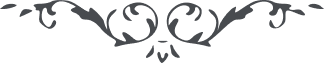 من آثار حضرت بهاءالله - مائده آسمانی، جلد 8 صفحه 114مطلب یکصد و سی و هشتم _ اگر این امر از افق ...قوله تعالی : " قسم بآفتاب حقیقت که از افق سجن عکاء مشرق و لائح است اگر این امر در مدن خارجه نشر میشد هر آینه اکثر اهل آن دیار مقبل مشاهده میگشتند این ایام خبرهای خوش از آن جهات رسیده و نوری که اهل ایران در اطفای آن جاهد و ساعی احزاب مختلفه بظهور و بروز و اسباب تجلی و اشراق آن مشغول عنقریب ظاهر میشود آنچه حال از اعین عالم مستور است . "